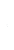 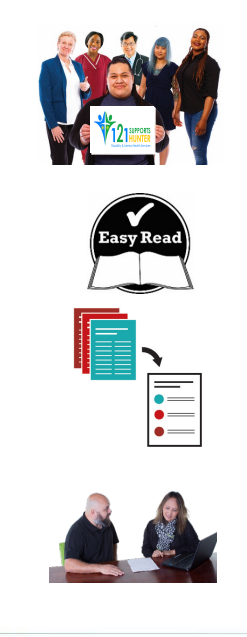 When you see the words ‘we’ or ‘us’, it 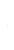 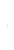 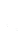 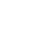 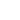 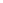  means Quality Health Care (QHC).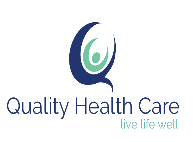 We have written this document in an easy-to-read way. We use pictures to explain some ideas.
This Easy Read document is a summary of other QHC documents. It reflects some of the policies that we have in place and NDIS Practice Standards that we follow.You can ask for help to read this document. A friend, family member or support person may be able to help you.WHAT DO YOU DO IF YOU HAVE A COMPLAINT OR FEEDBACK?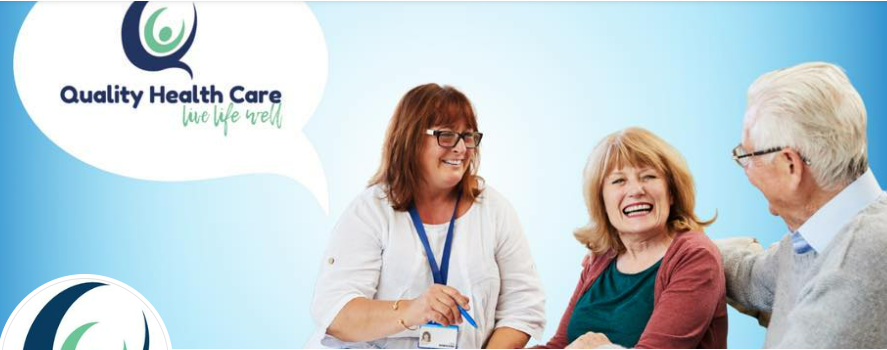 
You can tell us about your complaint or feedback. 
You can do this by:Email: Office@qualityhealthcare.com.auPhone: 02 959 8600 Or in person by talking to a manager or a staff member
If you would like further help, outside Quality Health Care we have created this document to help you. WHY WE HAVE THIS DOCUMENT?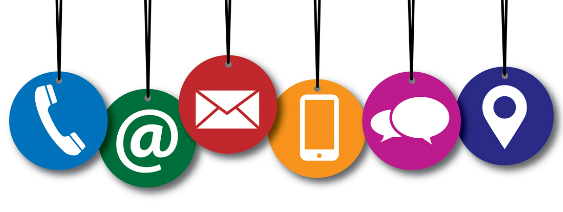 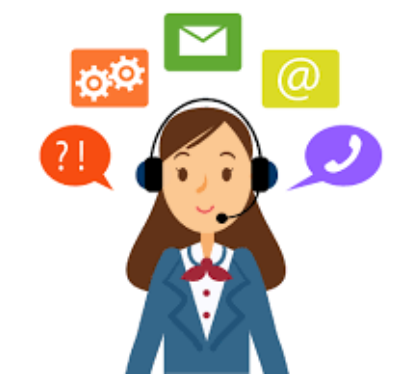 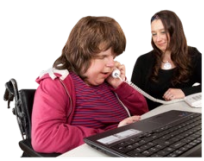 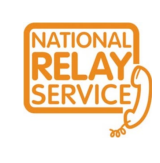 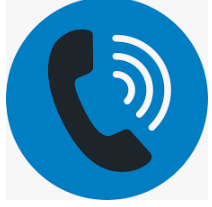 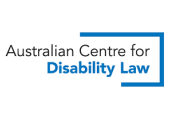 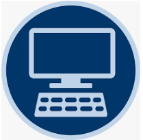 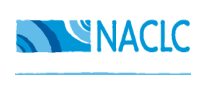 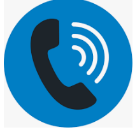 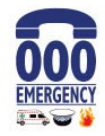 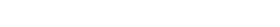 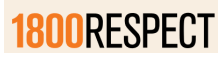 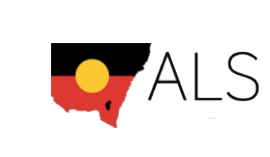 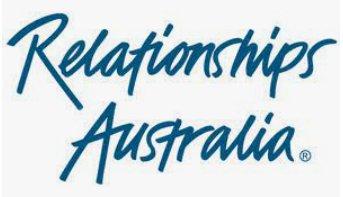 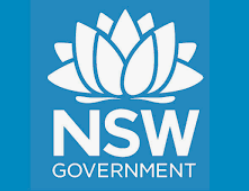 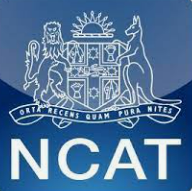 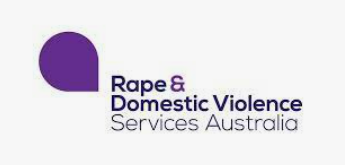 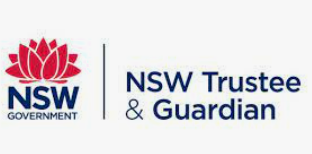 